Odporúčané logo SES pre použitie v dokumentácii odborných akcií SES a jej pobočiek pri príležitosti 30. výročia založenia SES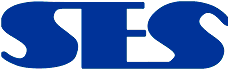 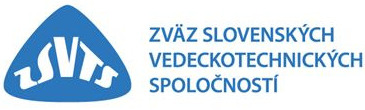 